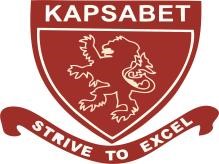 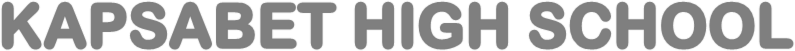 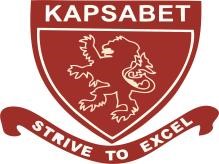 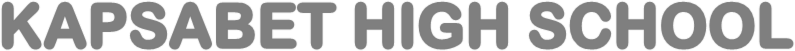 565/2BUSINESS STUDIESForm 4Time: 2 1/2 Hours Kenya Certificate of Secondary Education (K.C.S.E.)Name……………………………………………………….              Adm No……………….Stream…………………………………………………….               Date ………………………….Sign 	..............................................................................								      GRAND TOTAL565/2									BUSINESS STUDIESForm 4Time: 2 1/2 Hours			INSTRUCTIONS TO CANDIDATESAnswer any five questions in the spaces provided.For Examiner’s Use Only(a) Explain five benefits that could accrue to a customer who buys goods from a departmental      store.											(10mks)………………………………………………………………………………………………………………………………………………………………………………………………………………………………………………………………………………………………………………………………………………………………………………………………………………………………………………………………………………………………………………………………………………………………………………………………………………………………………………………………………………………………………………………………………………………………………………………………………………………………………………………………………………………………………………………………………………………………………………………………………………………………………………………………………………………………………………………………………………………………(b) Explain five roles played by licensing as a government regulatory tool.		(10mks)………………………………………………………………………………………………………………………………………………………………………………………………………………………………………………………………………………………………………………………………………………………………………………………………………………………………………………………………………………………………………………………………………………………………………………………………………………………………………………………………………………………………………………………………………………………………………………………………………………………………………………………………………………………………………………………………………………………………………………………………………………………………………………………………………………………………………………………………………………………………(a) Explain five services that the central bank of Kenya offers to commercial banks.														(10mks)………………………………………………………………………………………………………………………………………………………………………………………………………………………………………………………………………………………………………………………………………………………………………………………………………………………………………………………………………………………………………………………………………………………………………………………………………………………………………………………………………………………………………………………………………………………………………………………………………………………………………………………………………………………………………………………………………………………………………………………………………………………………………………………………………………………………………………………………………………………………(b) The following information relates to the business of Kipisigs Traders for the week ended        29th Feb 2016.		Feb 24th	Started business with shs 24,000 in thebank.			Feb 25 th	Bought goods worth shs 18,000 by cheque.		Feb 26 th	Sold goods for cash shs 18,900			Feb 28 th	Cash sales worth Kshs 5,625					Feb 29 th	Paid commission Kshs 900 in cash.		Required								Prepared ledger accounts and balance them off.				(10mks)(a) Describe five channels followed in exporting agricultural product.		(10mks)………………………………………………………………………………………………………………………………………………………………………………………………………………………………………………………………………………………………………………………………………………………………………………………………………………………………………………………………………………………………………………………………………………………………………………………………………………………………………………………………………………………………………………………………………………………………………………………………………………………………………………………………………………………………………………………………………………………………………………………………………………………………………………………………………………………………………………………………………………………………(10mks)(a) Explain five reasons why a country imposes taxes on her citizens.		(10mks)………………………………………………………………………………………………………………………………………………………………………………………………………………………………………………………………………………………………………………………………………………………………………………………………………………………………………………………………………………………………………………………………………………………………………………………………………………………………………………………………………………………………………………………………………………………………………………………………………………………………………………………………………………………………………………………………………………………………………………………………………………………………………………………………………………………………………………………………………………………………(b)Outline five differences between a public limited company and a cooperative society.												(10mks)(a) Using a diagram illustrate the effects of a positive shift of a demand curve on the       equilibrium point, price and quantity							(10mks)(b) Explain five features of land as a factor of production. 				(10mks)………………………………………………………………………………………………………………………………………………………………………………………………………………………………………………………………………………………………………………………………………………………………………………………………………………………………………………………………………………………………………………………………………………………………………………………………………………………………………………………………………………………………………………………………………………………………………………………………………………………………………………………………………………………………………………………………………………………………………………………………………………………………………………………………………………………………………………………………………………………………(a) Mmanyi Enterprises have decided to construct their own warehouse. Explain five       benefits they are likely to derive. 							(10mks)………………………………………………………………………………………………………………………………………………………………………………………………………………………………………………………………………………………………………………………………………………………………………………………………………………………………………………………………………………………………………………………………………………………………………………………………………………………………………………………………………………………………………………………………………………………………………………………………………………………………………………………………………………………………………………………………………………………………………………………………………………………………………………………………………………………………………………………………………………………………(b) Explain five importance of filing documents in an organization			(10mks)………………………………………………………………………………………………………………………………………………………………………………………………………………………………………………………………………………………………………………………………………………………………………………………………………………………………………………………………………………………………………………………………………………………………………………………………………………………………………………………………………………………………………………………………………………………………………………………………………………………………………………………………………………………………………………………………………………………………………………………………………………………………………………………………………………………………………………………………………………………………Question No1a1b2a2b3a3b4a4b5a5b6a6bMarks     (b)The following trial balance was extracted from Milka traders on 31st Dec 2020.The following trial balance was extracted from Milka traders on 31st Dec 2020.The following trial balance was extracted from Milka traders on 31st Dec 2020.The following trial balance was extracted from Milka traders on 31st Dec 2020.The following trial balance was extracted from Milka traders on 31st Dec 2020.The following trial balance was extracted from Milka traders on 31st Dec 2020.DrDrCrCrShShShShCapital250,000Stock25000Machinery250,000250,000Motor vehicle87000Purchase360,000360,000Sales600,000Returns inwards40,000Returns outwards20,000Discount received5,000Carriage inwards2000Carriage outwards3000Bad debts (written off)80,000General expenses88,000Debtors18,000Creditors49,000Rent1000954.000954.000954.000Additional information;Additional information;Additional information;Additional information;Closing stock was sh. 22000Prepare Milka traders Trading, profit and loss account for the year ending 31/12/2020.Prepare Milka traders Trading, profit and loss account for the year ending 31/12/2020.Prepare Milka traders Trading, profit and loss account for the year ending 31/12/2020.Prepare Milka traders Trading, profit and loss account for the year ending 31/12/2020.Prepare Milka traders Trading, profit and loss account for the year ending 31/12/2020.Prepare Milka traders Trading, profit and loss account for the year ending 31/12/2020.                            Public                Co-operative society